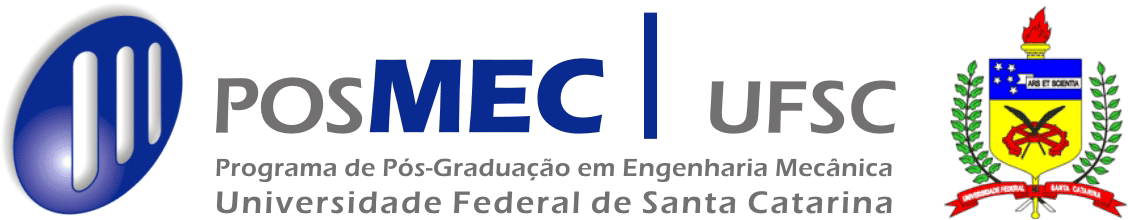 FORMULÁRIO DE AVALIAÇÃO DE DISCIPLINA DE ESTUDO DIRIGIDOITENS AVALIADOS AVALIAÇÃO FINALFlorianópolis, ____/____/____.Aluno(a): Professor proponente:Disciplina (código):Título:Data:Horário:Local:Conteúdo do ProjetoPior1234Melhor5Introdução DesenvolvimentoConclusãoReferências bibliográficasObservações:ApresentaçãoPior1234Melhor5Apresentação seqüencialmente lógicaApresentação clara e sintéticaComunicação verbalMaterial de apresentaçãoDomínio do temaObservações:ConceitoNota (Res. 95/2017)ObrigatórioResultado(   ) AExcelente(   ) BBom(   ) CRegular(   ) EInsuficiente(   ) IIncompletoBanca ExaminadoraAssinaturasProf. Prof. 